به نام خدا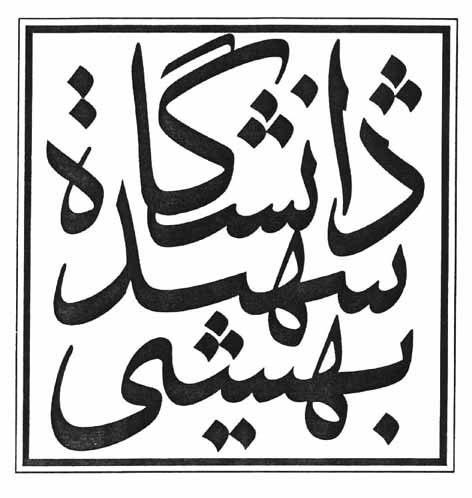 پژوهشکده علوم شناختی و مغز 		***اعلام آمادگی برای شرکت در آزمون جامع ***سرکار خانم دکتر/جناب آقای دکتراستاد محترم راهنما با سلام و احترامنظر به اتمام دوره آموزشی و ارایه مدرک زبان انگلیسی (تصویر پیوست) اینجانب ............................... دانشجوی دوره دکتری رشته ...................با گرایش ..................................... ورودی .........  به شماره دانشجویی ............................درخواست شرکت در آزمون جامع در نیمسال ................  سال تحصیلی ........................ را دارم. لذا تقاضا می گردد نسبت به معرفی مواد آزمون جامع و بررسی آن در گروه آموزشی مساعدت فرمایید.                 نام و نام خانوادگی دانشجو                              تاریخ/امضا**********************************************************************مدیر محترم گروه......................با سلام و احترامباتوجه به آمادگی خانم/ آقای................................. جهت شرکت در آزمون جامع نیمسال ................  سال تحصیلی ........................ مواد درسی به شرح ذیل معرفی و پیشنهاد میگردد:...........................................................  ...................................................................................................................................................................................نام و نام خا نوادگی استاد راهنماتاریخ/امضا